Western Cape Provincial ParliamentPETITIONS COMMITTEE 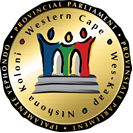 Chairperson: LH MAX					Committee Co-ordinator: Wasiema Hassen-Moosa		 					Tel: 021 487-1630	Fax: 021 487-1685							Email: wasiema.hassenmoosa@wcpp.gov.zaSenior Committee Co-ordinator: Ben Daza 		 					Tel: 021 487-1679	Fax: 021 487-1685							Email: Bdaza@wcpp.gov.za (Ref no: 11/4/1/2/12)Distributed on 06 November 2018NOTICE OF MEETINGPlease note that a meeting of the above Standing Committee will take place as follows:Date:		Tuesday, 27 November 2018Time:		12:30 to 13:00Venue:		Committee Room 1, 4th Floor, 7 Wale Street, Cape Town AGENDAFinalisation of the Petition from the Riemvasmaak Informal Settlement in Ashton Consideration and adoption of the Draft Minutes of 28 September 2018Consideration and adoption of the Draft Minutes of 08 June 2018Consideration and adoption of the Draft Quarterly Reports for January to September 2018Recommendations/ActionsAbove agenda items may be rearranged by the CommitteeShould you be unable to attend kindly forward apologies to the Committee Co-ordinator as well as arrange for an alternate and indicate the name of the alternate at your earliest convenience.